IEEE P802.15Wireless Personal Area NetworksIntroductionThe document describes the simulation of a flat fading channel with a LOS component.  This is a typical channel model encountered in many applications of interest to TG4q as explained in [1]. The simulator has been created in response to the demand from the TG4q group. The coefficients generated from the simulation may be multiplied with the incoming signals at the appropriate rate prior to noise addition. 1.1 PurposeThe purpose of the document is to create a reference flat fading channel simulator for TG4q for system evaluation and fair comparison of PHY proposalsDescription of the SimulationThe recommendation from the group is to specify a simulator for a flat fading channel with a Ricean factor of K= 0dB and a mobility of around 2 miles/hr. The code accepts the K factor in dB, the mobility in miles/hr, the center frequency and the channel sampling rate in Hz as inputs and outputs the channel coefficients at the specified channel sampling rate.  The result of the code is to produce channel coefficients at an arbitrary (channel) sampling rate. 2.1 Generation of Ricean Fading Co-efficientWe use the method of filtered noise to generate channel coefficients with the specified distribution and spectralpower density. For each tap a set of complex zero-mean Gaussian distributed numbers is generated with a variance of 0.5 for the real and imaginary part, so that the total average power of this distribution is 1. This yields a normalized Rayleigh distribution (equivalent to Rice with K=0) for the magnitude of the complex coefficients. If a Ricean distribution (K>0 implied) is needed, a constant path component m has to be added to the Rayleigh set of coefficients. The ratio of powers between this constant part and the Rayleigh (variable) part is specified by the K-factor. For this general case, we show how to distribute the power correctly.  The total power is assumed to be normalized to 1. Where m is the constant and   the variance of the complex Gaussian set. The ratio of powers isFrom these equations, we can find the power of the complex Gaussian and the power of the constant part as2.2 Doppler SpectrumThe complex Gaussian distributed numbers are filtered using Doppler filters with the power spectrum given by Here are the Doppler frequency, center frequency, the velocity of light and the pedestrian mobility considered here. Two sets of zero mean complex Gaussian numbers are arranged symmetrically and multiplied with the Doppler filter in the frequency domain. The symmetry ensures that real outputs are obtained, one each for the in-phase and quadrature arms respectively. The normalization of the power to adjust for the power in the spectral components and the NLOS components is then carried out. Matlab Simulation Codefunction f = ChannSim4q() clc;close all;clear all; v = 3.6; % Km/hr equivalent to 2.23miles/hr;fc = 2.4e9; % Center Frequency HzKf = 0; % Ricean K factor in dBfs = 1e6; % Channel Sampling Rate in Hzh = FlatFad2(Kf, v, fc, fs);figure;semilogy([0:floor(length(h)/10)-1].*1./fs,abs(h(1:floor(length(h)/10))));xlabel('Time (seconds)');ylabel('Amplitude');title('Ricean Flat Fading Channel')endfunction Str = FlatFad2(Kf, m, fc, BWsamp)%--------------------Derived Parameters -----------------------------------v = m*1e3/(3600);   % Velocity in m/s c = 3e8;            % Velocity of light in m/sfd = floor(v*fc/c); % Maximum Doppler Frequency in Hzfsamp = 256;        % Number of frequency smaples within Doppler Bandwidthfdmax = 100;        % Hz (BW = 2*fdmax)K = 10^(0.1*Kf);    % dB to linear scale conversions2 = 1./(K+1);      % Calculate variance scaling for complex Gaussian processm2 = K./(K+1);      % Calculate constant power  for specular component%--------------------Doppler Filter----------------------------------------ft = [-fd:2*fd/(fsamp):fd];           % Frequency axis of Doppler FilterSf = 1.5./(pi*fd*sqrt(1-(ft/fd).^2)); % Doppler FilterSf(1) = 1000;                         % limiting the infinite valuesSf(end) = Sf(1); Sf = sqrt(Sf);%-------------------Frequency axis for fdmax sampling ---------------------fre = round((fdmax-fd)*fsamp/(2*fd));   lft = [ -fd-fre*2*fd/(fsamp):2*fd/(fsamp):-fd-2*fd/(fsamp)];rft = [  fd + 2*fd/(fsamp):2*fd/(fsamp): fd + fre*2*fd/(fsamp)];faxis = [lft ft rft];%-------------------Generation of in-phase component-----------------------I = randn(1,fsamp/2)+randn(1,fsamp/2)*1i;       % Complex Gaussian ProcessIm = [I 0 fliplr(conj(I))];                     % Symmetrical OutputISfiltBB = [Sf(1+fsamp/2:end).*Im(1+fsamp/2:end) zeros(1,2*fre)...             Sf(1:fsamp/2).*Im(1:fsamp/2)];      % Frequency Domain Filtering and                                                 % InterpolationIn = ifft([ISfiltBB]);                          % Generation of In-phase component In = 1./sqrt(2)*In./(sqrt(mean(In.^2)));        % Normalization%-------------------Generation of Quadrature component---------------------Q = randn(1,fsamp/2)+i*randn(1,fsamp/2)*1i;     % Complex Gaussian ProcessQm = [Q 0 fliplr(conj(Q))];                     % Symmetrical OutputQSfiltBB = [Sf(1+fsamp/2:end).*Qm(1+fsamp/2:end) zeros(1,2*fre)...             Sf(1:fsamp/2).*Qm(1:fsamp/2)];      % Frequency Domain Filtering and                                                 % InterpolationQn = ifft([QSfiltBB]);                          % Generation of Quadrature component Qn = 1./sqrt(2)*Qn./(sqrt(mean(Qn.^2)));        % NormalizationSr = (In+Qn*1i);                  % Generation of the Rayleigh Fading Component St = sqrt(m2) + sqrt(s2).*Sr;     % Generation of the Ricean Fading i.e. LOS and NLOS                              Str = resample(St(1:2000),BWsamp/1,(2*fdmax)); % Matching to Channel Sampling Rate                                                % 10 seconds simulation at 1MHz sampling      end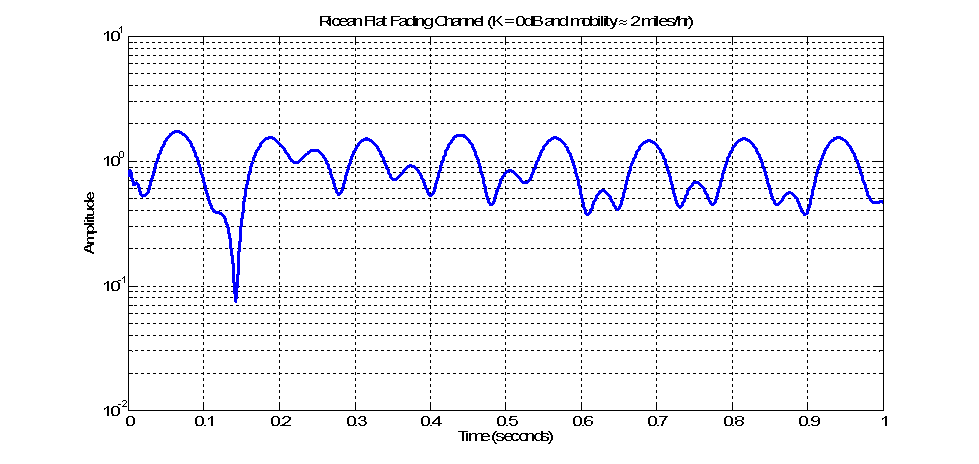 Fig: Exemplary Ricean fading channel amplitudes as a function of timeIf simulation related errors are displayed due to the usage of a different version of Matlab, store the two functions in different files say “ChannSim4q.m” for the function ChannSim4q and “FlatFad2.m” for the function FlatFad2 in one folder and make this the working folder in Matlab. Comment “function f = ChannSim4q()” and “end” in ChannSim4q.m. To generate the co-efficient, run ChannSim4q.m. ReferencesJinesh Nair, Kiran Bynam and Youngsoo Kim, “Channel Models for IEEE 802.15.4q” IEEE P802.15 Working Group for Wireless Personal Area Networks (WPANs), DCN: 15-12-0329-00, May. 2013.ProjectIEEE P802.15 Working Group for Wireless Personal Area Networks (WPANs)IEEE P802.15 Working Group for Wireless Personal Area Networks (WPANs)TitleSimulation of Flat Fading Channel relevant for IEEE 802.15.4q Simulation of Flat Fading Channel relevant for IEEE 802.15.4q Date Submitted12 December 201312 December 2013SourceJinesh P. NairKiran BynamYoungsoo KimVoice: +918041819999	                   
Fax: +918041819000	
E-mail:jinesh.p@samsung.com kiran.bynam@samsung.comkimyoungsoo@samsung.com Re:Task Group 15.4q Channel Models Recommended to evaluate Proposals Task Group 15.4q Channel Models Recommended to evaluate Proposals AbstractTG4q – Simulation of Flat Ricean Fading ChannelTG4q – Simulation of Flat Ricean Fading ChannelPurposeFlat fading Ricean channel models suitable for applications mentioned in IEEE 802.15.4q to serve as reference for fair comparison of proposals and system evaluationFlat fading Ricean channel models suitable for applications mentioned in IEEE 802.15.4q to serve as reference for fair comparison of proposals and system evaluationNoticeThis document has been prepared to assist the IEEE P802.15.  It is offered as a basis for discussion and is not binding on the contributing individual(s) or organization(s). The material in this document is subject to change in form and content after further study. The contributor(s) reserve(s) the right to add, amend or withdraw material contained herein.This document has been prepared to assist the IEEE P802.15.  It is offered as a basis for discussion and is not binding on the contributing individual(s) or organization(s). The material in this document is subject to change in form and content after further study. The contributor(s) reserve(s) the right to add, amend or withdraw material contained herein.ReleaseThe contributor acknowledges and accepts that this contribution becomes the property of IEEE and may be made publicly available by P802.15.The contributor acknowledges and accepts that this contribution becomes the property of IEEE and may be made publicly available by P802.15.